Covid-19 BAME Response Fund Application FormSee guidance notes for submitting applications in other formatsSection A) About your organisationSection B) About your projectSection C - About the moneySection D) Location and Policies *mandatory		       	**mandatory – cost can form element of this bidDeclarationWe have read and understood the Terms and Conditions and confirm to adhere to these conditions if our application is successful:Please return your completed application by email to: grants@salfordcvs.co.uk in Word or PDF format (no scanned PDFs).  See guidance notes for submitting applications in alternative formats.1) Organisation:Contact Details  Lead ContactSecondary ContactName:Tel Number:Mobile Number:Email address:Address(inc. postcode)2) What type of organisation are you?(tick all that apply)2) What type of organisation are you?(tick all that apply)Organisation NumberUnincorporated Association / Community GroupUnincorporated Association / Community GroupCompany Limited by GuaranteeCompany Limited by GuaranteeRegistered CharityRegistered CharityCharitable Incorporated OrganisationCharitable Incorporated OrganisationCommunity Interest Company        Community Interest Company        Community Benefit Society      Community Benefit Society      Cooperative SocietyCooperative SocietyOther (please specify):3) Is your organisation a member of Salford CVS?Yes:No:If No, you must apply to join at: www.salfordcvs.co.uk/membership-signup  If No, you must apply to join at: www.salfordcvs.co.uk/membership-signup  If No, you must apply to join at: www.salfordcvs.co.uk/membership-signup  If No, you must apply to join at: www.salfordcvs.co.uk/membership-signup  If No, you must apply to join at: www.salfordcvs.co.uk/membership-signup  4) What is your organisation’s annual turnover? (Max £1.5m)£5) Is your organisation BAME-led?   Please tick  (See guidance notes for definition)Yes:No:6) Please describe the actions your organisation has implemented to ensure that any activities being delivered are Covid Safe (100 words max)6) Please describe the actions your organisation has implemented to ensure that any activities being delivered are Covid Safe (100 words max)6) Please describe the actions your organisation has implemented to ensure that any activities being delivered are Covid Safe (100 words max)6) Please describe the actions your organisation has implemented to ensure that any activities being delivered are Covid Safe (100 words max)6) Please describe the actions your organisation has implemented to ensure that any activities being delivered are Covid Safe (100 words max)7) Has your organisation completed a Risk assessment in relation to the above?Yes:No:8) How have the people you support been negatively affected during the Covid-19 pandemic?9) Project Name:10) How many individuals will your project support per month (on average)?11) Which funding priority (or priorities) does your project address? (Tick all that apply)  11) Which funding priority (or priorities) does your project address? (Tick all that apply)  11) Which funding priority (or priorities) does your project address? (Tick all that apply)  11) Which funding priority (or priorities) does your project address? (Tick all that apply)  11) Which funding priority (or priorities) does your project address? (Tick all that apply)  Reducing exposure to Covid-19Tackling obesity and diabetesMental Health / Bereavement SupportPractical Support for BAME communitiesPhysical Health and WellbeingSee guidance notes for further explanationSee guidance notes for further explanationSee guidance notes for further explanation12) Please describe how your project will address the funding priority (or priorities) you’ve indicated above  (400 words max)12) Please describe how your project will address the funding priority (or priorities) you’ve indicated above  (400 words max)12) Please describe how your project will address the funding priority (or priorities) you’ve indicated above  (400 words max)12) Please describe how your project will address the funding priority (or priorities) you’ve indicated above  (400 words max)12) Please describe how your project will address the funding priority (or priorities) you’ve indicated above  (400 words max)10 points10 points13) When will your proposed project?Start:(month/yr)Finish:(month/yr)14) What will you might measure or assess to determine the outcomes and impact of your project?14) What will you might measure or assess to determine the outcomes and impact of your project?10 pointsProject OutcomeHow measured or assessed How measured or assessed Further details of your approach to evaluation 
e.g. understanding your baseline, measurement tools etc.Further details of your approach to evaluation 
e.g. understanding your baseline, measurement tools etc.Further details of your approach to evaluation 
e.g. understanding your baseline, measurement tools etc.Maximising the benefits for SalfordWe expect all projects to help contribute towards making Salford a better place for all.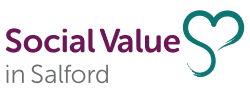 15) Paying the Living WageYes:No:N/A:Do you pay all your staff the at the Living Wage Foundation’s minimum rate of £9.30/hour?Is your organisation registered with Living Wage Foundation as a Living Wage Employer?Would you like further info on becoming a Living Wage Employer?  We might be able to help with your accreditation fees in year 116)  Supporting local businesses and third sector organisations In delivering your project how will you prioritise buying of goods and services from local independent businesses / VCSE organisations?5 Points17) Added social-value What other social, environmental or economic benefits will be delivered through your project? (e.g. volunteer opportunities, enhanced greenspace, training opportunities etc.)5 Points18) Please give details of your project budget18) Please give details of your project budget18) Please give details of your project budget18) Please give details of your project budget18) Please give details of your project budget10 Points Description of itemBreakdown of calculationsBreakdown of calculationsItem costItem costAmount requested££££££££££££££££££££££££££££££Total cost of project over next 6-12 months: Total cost of project over next 6-12 months: Total cost of project over next 6-12 months: ££Total amount requested from this fund: (£10,000 max)Total amount requested from this fund: (£10,000 max)Total amount requested from this fund: (£10,000 max)Total amount requested from this fund: (£10,000 max)Total amount requested from this fund: (£10,000 max)£If applicable, where is the rest of the money coming from?If applicable, where is the rest of the money coming from?If applicable, where is the rest of the money coming from?If applicable, where is the rest of the money coming from?If applicable, where is the rest of the money coming from?If applicable, where is the rest of the money coming from?Source of fundingSource of fundingAmountAmountFunding Secured?Funding Secured?££££££££19) In which areas of Salford will your project be targeted? (Please tick all that apply)    19) In which areas of Salford will your project be targeted? (Please tick all that apply)    19) In which areas of Salford will your project be targeted? (Please tick all that apply)    19) In which areas of Salford will your project be targeted? (Please tick all that apply)    19) In which areas of Salford will your project be targeted? (Please tick all that apply)    19) In which areas of Salford will your project be targeted? (Please tick all that apply)    19) In which areas of Salford will your project be targeted? (Please tick all that apply)    19) In which areas of Salford will your project be targeted? (Please tick all that apply)    Salford city-wideIrlam   Swinton South  Barton   Irwell Riverside  Walkden North  Boothstown & EllenbrookKersal   Walkden South   Broughton  LangworthyWeaste & Seedley   Cadishead     Little Hulton  Winton   ClaremontOrdsall  WorsleyEast Salford   Pendlebury  EcclesSwinton North20) Please confirm which policies you have in place?  (Please tick all that apply)    20) Please confirm which policies you have in place?  (Please tick all that apply)    20) Please confirm which policies you have in place?  (Please tick all that apply)    20) Please confirm which policies you have in place?  (Please tick all that apply)    20) Please confirm which policies you have in place?  (Please tick all that apply)    Health and Safety policy*Risk assessments*(if applicable to project)Equality/Diversity (statement/policy)*Public Liability Insurance**Safeguarding Children policy*(if applicable to project activities)Up-to-date Annual Accounts*Safeguarding Adults policy*(if applicable to project activities)Volunteering policyName (signature not req)Role:Date: